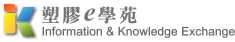 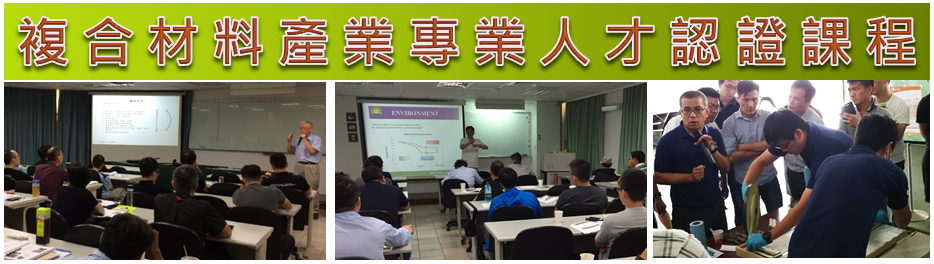 塑膠中心於民國98年籌劃塑膠產業專業人才能力鑑定，建置屬於台灣塑膠產業職能基準及人才能力鑑定，期藉此能協助業界提高能力素質，有效導引相關人才的教育訓練並縮小學用落差，進而提升塑膠產業競爭力。「塑膠產業專業人才認證」自100年舉辦首屆至今，開辦【塑膠基礎能力】、【初級、中級射出工程師】、【初級材料應用工程師】、【中級配管工程師】、【初級複合材料工程師】等認證考試，已累計超過5,000人次參加報考，逾1,600人次通過取得認證，獲業界認同支持及熱情迴響！憑藉過去職能發展豐富經驗，由經濟部委託塑膠中心於民國106年邀集複合材料產業界、學術界、公協會代表參與規劃「複合材料產業職能基準指標及評鑑內容」，以提供產業篩選適合專業人才參考。並於民國107、108年舉辦兩屆複合材料產業專業專業人才認證-「初級複合材料工程師」鑑定，獲得業界熱烈迴響與好評，希冀透過嚴謹之考證機制，讓通過考核人員符合職能鑑定之各項能力，深獲得業界支持與信賴。    本中心依學員需求，且憑藉多年深耕塑膠領域訓練能量，特別規劃針對「複合材料產業專業人才認證」之輔導課程，依據初級複合材料工程師之評鑑內容，所需之技能知識規劃，協助忙碌的您~系統化整合知識、重點歸納、提高學習效率，奠定良好複合材料應用基礎。無論您是在學學生、初入複合材料領域或希望統整過去知識者皆適合參訓，訓後參與一年一度的全國公開考試，不僅通過認證更有效幫助工作執行。【課程規劃嚴謹】★依複合材料產業專業人才認證－「初級複合材料工程師」細部評鑑內容規劃課程。【認證考證輔導】★授課方式採密集式系統化整合知識、重點歸納整理。【兼具實務理論】★特邀產、學、研界一流講師授課，兼具知識與能力。【全台唯一完整】★唯一最完整複合材料工程師輔導認證訓練課程。課程目的1.結訓後可了解及運用複合材料物、化性、製程等基本知識。2.輔導學員通過「初級複合材料工程師」能力鑑定。招生對象1.材料、紡織、纖維、複材、化學、化工、機械、航太、車輛、造船等大專以上相關科系。2.複材產品公司一年以上工作經驗者。3.有意取得「初級複合材料工程師」能力鑑定證照者。109年度初級複合材料工程師專業訓練課程註：請上網下載「複合材料工程師能力認證-簡章下載」 http://www.pidc.org.tw/eschool.php?id=373課程優惠說明： 上課時間：上午9:00~12:00，下午1:00~4:00上課地點： 【台中】財團法人塑膠工業技術發展中心 (台中市西屯區工業38路193號)報名方式：線上報名：http://www.pidc.org.tw；傳真報名：04-23507998            E-mail報名：carolhsu6@pidc.org.tw、ttm01@pidc.org.tw            課程諮詢專線 04-23595900 #807許小姐、#401蔡先生退費方式：1. 開課前五天前取消，得全額退費。開課前五天內取消者，則酌收學費之10％手續費。 2. 開課前兩日取消者，恕不退費。注意事項：認證輔導課程目的為協助系統歸納資料，非認證考試通過保證。認證細部評鑑內容(考試範圍)及認證考試簡章請至認證官網http://www.pidc.org.tw/eschool.php?id=373恕不接受當日現場報名和繳費，請先行繳費以完成報名程序，並確保您的座位。開課前三天，將以Mail或傳真方式提供「上課通知單」，若於上課前未收到上課通知單者，請與塑膠中心聯絡。若遇不可抗力之因素，塑膠中心保留課程延期或更改講師及內容之權利。請於報名繳費後來電確認是否報名成功，以確立報名手續完成。認證考試資訊：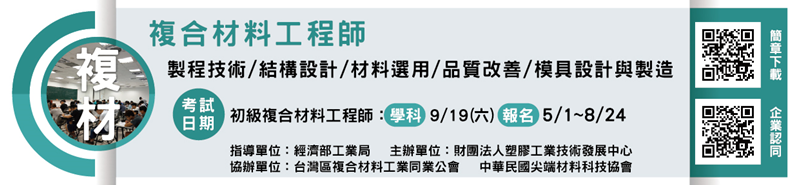 109年度複合材料產業專業人才認證輔導課程報名表財團法人塑膠工業技術發展中心個人資料蒐集、處理及利用之告知暨同意書財團法人塑膠工業技術發展中心(下稱本中心)為了執行課程/研討會活動將蒐集、處理及利用您的個人資料(下稱個資)，僅先告知下列事項：一、蒐集目的：109教育或訓練行政、調查、157統計與研究分析等相關事宜。二、個資類別：C001辨識個人者、C039執照或其他許可、C052資格或技術、C061現行之受僱情形。三、利用期間：至蒐集目的消失為止。 四、利用地區：除蒐集之目的涉及國際業務或活動外，本中心將僅於中華民國領域內利用您的個資。五、利用者：本中心及與本中心有業務往來之公務及非公務機關。六、利用方式：在不違反蒐集目的的前提下，以網際網路、電子郵件、書面、傳真及其他合法方式利用之。七、您得以書面主張下列權利：(一)查詢或請求閱覽。(二)請求製給複製本。(三)請求補充或更正。(四)請求停止蒐集、處理及利用。(五)請求刪除。若有上述需求，請與本中心承辦人員吳艾樺(電話：04-23595900#805； E-mail：ellen61567@pidc.org.tw )聯繫，本中心將依法進行回覆。八、若未提供正確個資，本中心將無法提供您特定目的範圍內之相關服務。九、對於本中心所持有您的個資，本中心會按照政府相關法規保密並予以妥善保管。財團法人塑膠工業技術發展中心 謹啟本人已瞭解上述事項並同意塑膠中心於上述蒐集目的範圍內，合理蒐集、處理或利用本人之個人資料。上課日期 : 109/5/30(六)、5/31(日)、6/6(六)、6/7(日)、6/13(六)，共計30小時。上課日期 : 109/5/30(六)、5/31(日)、6/6(六)、6/7(日)、6/13(六)，共計30小時。上課日期 : 109/5/30(六)、5/31(日)、6/6(六)、6/7(日)、6/13(六)，共計30小時。單元名稱課程時數內容原材料及添加劑概論61-1基材的種類與特性熱塑性塑膠、熱固性塑膠、熱可塑性彈性體1-2補強材料的種類與特性纖維紗束、編織布、不織布1-3界面(interface)玻璃纖維選用(sizing表面漿劑)、偶合劑coupling agents、基本理論與碳纖維選用1-4添加劑與填充劑種類與功能1-5預浸布(料)熱固型預浸布(料) 、熱塑型預浸布(料)1-6 安全衛生知識複合材料性質及測試62-1基本物性2-2機械性質(靜態與動態/力學性能)2-3熱性質 (熱學性能)2-4化學性質(化學性能)2-5電氣性質(電性能)2-6耐候性質(耐老化性能)2-7加工性質(二次加工/表面處理)2-8防火性質2-9耐燃性質2-10 非破壞性檢測2-11安全衛生知識結構設計概論63-1原理及計算厚度之計算法、重量/體積百分比之換算法、複合材料之密度、氣泡含量、疊層的概念加工與製程原理124-1熱壓成型(吹袋、模壓成型)4-2壓力釜成型(Autoclave) 真空袋(Vacuum Bag)4-3 SMC、BMC熱壓成型(BMC射出成型)4-4樹脂轉注成型(resin transfer molding,RTM)4-5纏繞成型(Filament Winding)4-6拉擠成型(Pultrusion)4-7反應式射出成型(RRIM) and In-situ polymerization4-8手積層塗佈及噴布法成型(Hand lay-up and spray up)4-9自動疊貼成型(automated layup)4-10其它成型(離心成型.熱膨脹模壓法.沖壓成型.射出成型…)4-11安全衛生知識課程時數定價早鳥優惠【專案】早鳥優惠【專案】學生優惠5折課程時數定價限109/4/30前繳費開課十日前繳費享9折在校學生初級複合材料工程師專業訓練課程3015,000超早鳥特惠$13,000$13,5007,500註: 1.優惠恕無法併用 (凡享有折扣資格者請於匯款時自動扣除，溢繳者恕不退費。)　 2.以上費用含講義、午餐及稅。   3.在校學生不含在職專班學生，並須出示學生證明文件。註: 1.優惠恕無法併用 (凡享有折扣資格者請於匯款時自動扣除，溢繳者恕不退費。)　 2.以上費用含講義、午餐及稅。   3.在校學生不含在職專班學生，並須出示學生證明文件。註: 1.優惠恕無法併用 (凡享有折扣資格者請於匯款時自動扣除，溢繳者恕不退費。)　 2.以上費用含講義、午餐及稅。   3.在校學生不含在職專班學生，並須出示學生證明文件。註: 1.優惠恕無法併用 (凡享有折扣資格者請於匯款時自動扣除，溢繳者恕不退費。)　 2.以上費用含講義、午餐及稅。   3.在校學生不含在職專班學生，並須出示學生證明文件。註: 1.優惠恕無法併用 (凡享有折扣資格者請於匯款時自動扣除，溢繳者恕不退費。)　 2.以上費用含講義、午餐及稅。   3.在校學生不含在職專班學生，並須出示學生證明文件。註: 1.優惠恕無法併用 (凡享有折扣資格者請於匯款時自動扣除，溢繳者恕不退費。)　 2.以上費用含講義、午餐及稅。   3.在校學生不含在職專班學生，並須出示學生證明文件。□【初級複合材料工程師】專業訓練課程(COPE0-1090530)□【初級複合材料工程師】專業訓練課程(COPE0-1090530)□【初級複合材料工程師】專業訓練課程(COPE0-1090530)□【初級複合材料工程師】專業訓練課程(COPE0-1090530)□【初級複合材料工程師】專業訓練課程(COPE0-1090530)公司全名  (發票抬頭)  (發票抬頭)  (發票抬頭)  (發票抬頭)  (發票抬頭)  (發票抬頭)公司統編營業項目員工人數聯絡地址傳真號碼人資人員E-Mail聯絡電話          分機參加者姓名身分證字號出生年學歷部門部門職稱連絡電話/手機號碼連絡電話/手機號碼連絡電話：            分機連絡電話：            分機★E-Mail：                           (上課通知以Mail、簡訊為主)★E-Mail：                           (上課通知以Mail、簡訊為主)★E-Mail：                           (上課通知以Mail、簡訊為主)★E-Mail：                           (上課通知以Mail、簡訊為主)★E-Mail：                           (上課通知以Mail、簡訊為主)★E-Mail：                           (上課通知以Mail、簡訊為主)★手機：★手機：連絡電話：            分機連絡電話：            分機★E-Mail：                         ★E-Mail：                         ★E-Mail：                         ★E-Mail：                         ★E-Mail：                         ★E-Mail：                         ★手機：★手機：連絡電話：            分機連絡電話：            分機★E-Mail：                         ★E-Mail：                         ★E-Mail：                         ★E-Mail：                         ★E-Mail：                         ★E-Mail：                         ★手機：★手機：繳費方式※恕不接受現場繳費，請先行繳費並來電告知繳費資訊(日期/金額/帳號後五碼)以方便核對確認※即期支票－抬頭：財團法人塑膠工業技術發展中心 (郵寄至40768台中市工業39路59號，知識發展部 收)ATM/匯款－中國信託商業銀行台中分行(銀行代號：822，帳號：026540017045，戶名：財團法人塑膠工業技術發展中心) 帳號後五碼：□□□□□※恕不接受現場繳費，請先行繳費並來電告知繳費資訊(日期/金額/帳號後五碼)以方便核對確認※即期支票－抬頭：財團法人塑膠工業技術發展中心 (郵寄至40768台中市工業39路59號，知識發展部 收)ATM/匯款－中國信託商業銀行台中分行(銀行代號：822，帳號：026540017045，戶名：財團法人塑膠工業技術發展中心) 帳號後五碼：□□□□□※恕不接受現場繳費，請先行繳費並來電告知繳費資訊(日期/金額/帳號後五碼)以方便核對確認※即期支票－抬頭：財團法人塑膠工業技術發展中心 (郵寄至40768台中市工業39路59號，知識發展部 收)ATM/匯款－中國信託商業銀行台中分行(銀行代號：822，帳號：026540017045，戶名：財團法人塑膠工業技術發展中心) 帳號後五碼：□□□□□※恕不接受現場繳費，請先行繳費並來電告知繳費資訊(日期/金額/帳號後五碼)以方便核對確認※即期支票－抬頭：財團法人塑膠工業技術發展中心 (郵寄至40768台中市工業39路59號，知識發展部 收)ATM/匯款－中國信託商業銀行台中分行(銀行代號：822，帳號：026540017045，戶名：財團法人塑膠工業技術發展中心) 帳號後五碼：□□□□□※恕不接受現場繳費，請先行繳費並來電告知繳費資訊(日期/金額/帳號後五碼)以方便核對確認※即期支票－抬頭：財團法人塑膠工業技術發展中心 (郵寄至40768台中市工業39路59號，知識發展部 收)ATM/匯款－中國信託商業銀行台中分行(銀行代號：822，帳號：026540017045，戶名：財團法人塑膠工業技術發展中心) 帳號後五碼：□□□□□※恕不接受現場繳費，請先行繳費並來電告知繳費資訊(日期/金額/帳號後五碼)以方便核對確認※即期支票－抬頭：財團法人塑膠工業技術發展中心 (郵寄至40768台中市工業39路59號，知識發展部 收)ATM/匯款－中國信託商業銀行台中分行(銀行代號：822，帳號：026540017045，戶名：財團法人塑膠工業技術發展中心) 帳號後五碼：□□□□□※恕不接受現場繳費，請先行繳費並來電告知繳費資訊(日期/金額/帳號後五碼)以方便核對確認※即期支票－抬頭：財團法人塑膠工業技術發展中心 (郵寄至40768台中市工業39路59號，知識發展部 收)ATM/匯款－中國信託商業銀行台中分行(銀行代號：822，帳號：026540017045，戶名：財團法人塑膠工業技術發展中心) 帳號後五碼：□□□□□※恕不接受現場繳費，請先行繳費並來電告知繳費資訊(日期/金額/帳號後五碼)以方便核對確認※即期支票－抬頭：財團法人塑膠工業技術發展中心 (郵寄至40768台中市工業39路59號，知識發展部 收)ATM/匯款－中國信託商業銀行台中分行(銀行代號：822，帳號：026540017045，戶名：財團法人塑膠工業技術發展中心) 帳號後五碼：□□□□□附  註若您想定期收到塑膠e學苑課程/研討會電子報，請掃描右方QRcode未來想定期收到培訓膠點(兩月/次)請填妥下方資訊收件人：          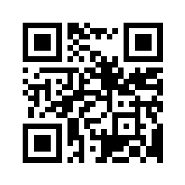 郵遞地址：□同上報名表  □其他住址：                                       若您想定期收到塑膠e學苑課程/研討會電子報，請掃描右方QRcode未來想定期收到培訓膠點(兩月/次)請填妥下方資訊收件人：          郵遞地址：□同上報名表  □其他住址：                                       若您想定期收到塑膠e學苑課程/研討會電子報，請掃描右方QRcode未來想定期收到培訓膠點(兩月/次)請填妥下方資訊收件人：          郵遞地址：□同上報名表  □其他住址：                                       若您想定期收到塑膠e學苑課程/研討會電子報，請掃描右方QRcode未來想定期收到培訓膠點(兩月/次)請填妥下方資訊收件人：          郵遞地址：□同上報名表  □其他住址：                                       若您想定期收到塑膠e學苑課程/研討會電子報，請掃描右方QRcode未來想定期收到培訓膠點(兩月/次)請填妥下方資訊收件人：          郵遞地址：□同上報名表  □其他住址：                                       若您想定期收到塑膠e學苑課程/研討會電子報，請掃描右方QRcode未來想定期收到培訓膠點(兩月/次)請填妥下方資訊收件人：          郵遞地址：□同上報名表  □其他住址：                                       若您想定期收到塑膠e學苑課程/研討會電子報，請掃描右方QRcode未來想定期收到培訓膠點(兩月/次)請填妥下方資訊收件人：          郵遞地址：□同上報名表  □其他住址：                                       若您想定期收到塑膠e學苑課程/研討會電子報，請掃描右方QRcode未來想定期收到培訓膠點(兩月/次)請填妥下方資訊收件人：          郵遞地址：□同上報名表  □其他住址：                                       塑膠中心知識發展部向您蒐集之個人資料(公司名稱、姓名、電話及電子郵件地址等)，將嚴格遵守中華民國個資法規定，僅限本中心行銷管理、課後服務範圍之相關業務使用，本中心會以嚴謹的態度與具體作為，來保護及管理您的個人資料。當然，您亦可拒絕提供相關資料，惟可能無法即時享有本中心提供的各項服務。若您不想收到課程廣告，請於上班時間(08:30-17:30)來電（04）2359-5900 轉 知識發展部 告知，謝謝。塑膠中心知識發展部向您蒐集之個人資料(公司名稱、姓名、電話及電子郵件地址等)，將嚴格遵守中華民國個資法規定，僅限本中心行銷管理、課後服務範圍之相關業務使用，本中心會以嚴謹的態度與具體作為，來保護及管理您的個人資料。當然，您亦可拒絕提供相關資料，惟可能無法即時享有本中心提供的各項服務。若您不想收到課程廣告，請於上班時間(08:30-17:30)來電（04）2359-5900 轉 知識發展部 告知，謝謝。塑膠中心知識發展部向您蒐集之個人資料(公司名稱、姓名、電話及電子郵件地址等)，將嚴格遵守中華民國個資法規定，僅限本中心行銷管理、課後服務範圍之相關業務使用，本中心會以嚴謹的態度與具體作為，來保護及管理您的個人資料。當然，您亦可拒絕提供相關資料，惟可能無法即時享有本中心提供的各項服務。若您不想收到課程廣告，請於上班時間(08:30-17:30)來電（04）2359-5900 轉 知識發展部 告知，謝謝。塑膠中心知識發展部向您蒐集之個人資料(公司名稱、姓名、電話及電子郵件地址等)，將嚴格遵守中華民國個資法規定，僅限本中心行銷管理、課後服務範圍之相關業務使用，本中心會以嚴謹的態度與具體作為，來保護及管理您的個人資料。當然，您亦可拒絕提供相關資料，惟可能無法即時享有本中心提供的各項服務。若您不想收到課程廣告，請於上班時間(08:30-17:30)來電（04）2359-5900 轉 知識發展部 告知，謝謝。塑膠中心知識發展部向您蒐集之個人資料(公司名稱、姓名、電話及電子郵件地址等)，將嚴格遵守中華民國個資法規定，僅限本中心行銷管理、課後服務範圍之相關業務使用，本中心會以嚴謹的態度與具體作為，來保護及管理您的個人資料。當然，您亦可拒絕提供相關資料，惟可能無法即時享有本中心提供的各項服務。若您不想收到課程廣告，請於上班時間(08:30-17:30)來電（04）2359-5900 轉 知識發展部 告知，謝謝。塑膠中心知識發展部向您蒐集之個人資料(公司名稱、姓名、電話及電子郵件地址等)，將嚴格遵守中華民國個資法規定，僅限本中心行銷管理、課後服務範圍之相關業務使用，本中心會以嚴謹的態度與具體作為，來保護及管理您的個人資料。當然，您亦可拒絕提供相關資料，惟可能無法即時享有本中心提供的各項服務。若您不想收到課程廣告，請於上班時間(08:30-17:30)來電（04）2359-5900 轉 知識發展部 告知，謝謝。塑膠中心知識發展部向您蒐集之個人資料(公司名稱、姓名、電話及電子郵件地址等)，將嚴格遵守中華民國個資法規定，僅限本中心行銷管理、課後服務範圍之相關業務使用，本中心會以嚴謹的態度與具體作為，來保護及管理您的個人資料。當然，您亦可拒絕提供相關資料，惟可能無法即時享有本中心提供的各項服務。若您不想收到課程廣告，請於上班時間(08:30-17:30)來電（04）2359-5900 轉 知識發展部 告知，謝謝。塑膠中心知識發展部向您蒐集之個人資料(公司名稱、姓名、電話及電子郵件地址等)，將嚴格遵守中華民國個資法規定，僅限本中心行銷管理、課後服務範圍之相關業務使用，本中心會以嚴謹的態度與具體作為，來保護及管理您的個人資料。當然，您亦可拒絕提供相關資料，惟可能無法即時享有本中心提供的各項服務。若您不想收到課程廣告，請於上班時間(08:30-17:30)來電（04）2359-5900 轉 知識發展部 告知，謝謝。塑膠中心知識發展部向您蒐集之個人資料(公司名稱、姓名、電話及電子郵件地址等)，將嚴格遵守中華民國個資法規定，僅限本中心行銷管理、課後服務範圍之相關業務使用，本中心會以嚴謹的態度與具體作為，來保護及管理您的個人資料。當然，您亦可拒絕提供相關資料，惟可能無法即時享有本中心提供的各項服務。若您不想收到課程廣告，請於上班時間(08:30-17:30)來電（04）2359-5900 轉 知識發展部 告知，謝謝。